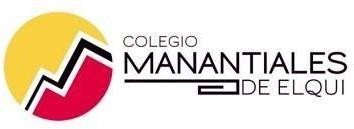 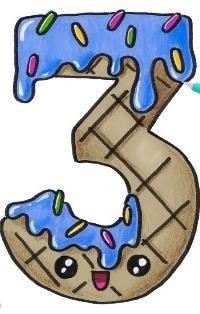 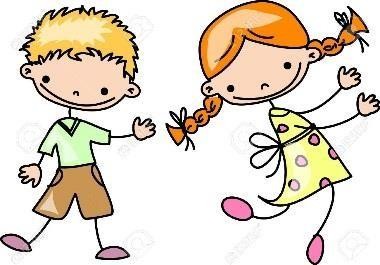                                 LISTA DE ÚTILES ESCOLARES
3° BÁSICO A - B  2024LENGUAJE Y COMUNICACIÓN:1 cuaderno collage cuadriculado de 100 hojas con forro plástico rojo.1 carpeta roja con acoclip2 Destacadores de distinto color.1 Diccionario de la lengua españolaMATEMÁTICA:1 cuaderno collage cuadriculado 100 hojas, con forro plástico azul1 regla de 30 cm.   CIENCIAS NATURALES:1 cuaderno collage cuadriculado de 80 hojas con forro plástico verde oscuro.      HISTORIA, GEOGRAFÍA Y CIENCIAS     SOCIALES:1 cuaderno collage cuadriculado de 100 hojas       con forro plástico amarillo.TECNOLOGÍA:1 cuaderno collage cuadriculado de 80 hojas con  forro plástico gris. ARTES VISUALES:1 croquera para dibujo 21 x 32 (Pueden reutilizar sin problemas la de 3° Básico)1 Block de dibujo mediano 20 hojas1 carpeta de cartulinas de colores Papel lustre pequeño(Cualquier material distinto será pedido en el momento justo)TALLER INTERCULTURAL: 1 cuaderno college cuadriculado, de 100  hojas.      ORIENTACIÓN:1 cuaderno cuadriculado 60 hojas (Empaste trasparente, pueden reutilizar el que tienen)MÚSICA:1 Cuaderno collage cuadriculado de 80  hojas con empaste morado.Un instrumento a elección entre: Metalófono de 25 teclas, melódica de 32 teclas,  flauta dulce, pandero.RELIGIÓN1 Cuaderno collage cuadriculado de 60 hojas
con  forro blanco (Pueden reutilizar el del año anterior)INGLÉS:1 Cuaderno collage cuadriculado de 80  hojas con forro plástico anaranjado.EDUCACIÓN FÍSICA:Polera deportiva del colegio, calza o short negra (niñas) short negro (niños),     zapatillas deportivas, bolsa de útiles de aseo con toalla de mano, peineta, bloqueador, jabón, botella individual para el agua.ESTUCHE USO DIARIO.Lápiz grafitoGoma de borrar Lápices de coloresSacapunta preferentemente con depósito.TijeraPegamento en barraPLAN LECTOR 3° BÁSICO A y B 2024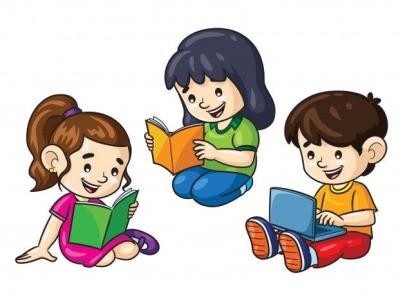 Nombre del LibroAutorEditorialMes“Al final del 
arcoíris”   Mari FerrerS. M.Abril“El secuestro de labibliotecaria”Margaret MahyAlfaguaraMayo“La cabaña en el árbol”Gillian CrossAlfaguaraJunio“Un ladrón entre nosotros”Claudia PiñeiroTorre de PapelJulio“Elia y su clase van    de excursión”Timo ParvelaS.M.Agosto“El lugar más bonito del mundo”Ann CameronAlfaguaraSeptiembre“Otelo y el hombre de la piel azul”Sara BertrandAlfaguaraOctubre“Seguiremos siendoamigos”Paula DazingerAlfaguaraNoviembre